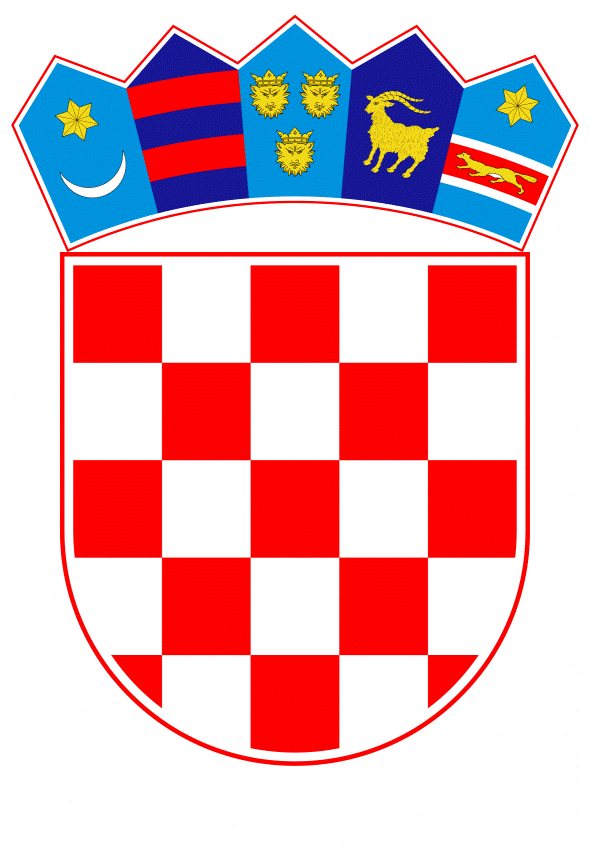 VLADA REPUBLIKE HRVATSKEZagreb,  22. prosinca 2022.____________________________________________________________________________________________________________________________________________________Banski dvori | Trg Sv. Marka 2  | 10000 Zagreb | tel. 01 4569 222 | vlada.gov.hrPRIJEDLOGKLASA:		URBROJ:Zagreb,Na temelju članka 66. Zakona o proračunu („Narodne novine“, broj 144/21.) Vlada Republike Hrvatske je na sjednici održanoj ___________ 2022. donijelaR J E Š E N J Eo odobrenju sredstava na teret Proračunske zaliheDržavnog proračuna Republike Hrvatske za 2022. godinuNa teret Posebnog dijela Državnog proračuna Republike Hrvatske za 2022. godinu („Narodne novine“, br. 140/21., 62/22. i 131/22.), Razdjela 025 Ministarstvo financija, Glave 02506 Ministarstvo financija - ostali izdaci države, Aktivnosti 539019 Proračunska zaliha, račun 385 Izvanredni rashodi, odobrava se ukupan iznos od 18.000.000,00 kuna za ublažavanje i djelomično uklanjanje posljedica prirodne nepogode tuča, nastalih na komunalnoj i društvenoj infrastrukturi i stambenoj imovini raspoređen prema županijama kako slijedi: Varaždinskoj županiji iznos od 6.363.000,00 kuna, Krapinsko-zagorskoj županiji iznos od 8.046.000,00 kuna, Koprivničko-križevačkoj županiji iznos od 142.200,00 kuna, Zagrebačkoj županiji iznos od 397.800,00 kuna i Karlovačkoj županiji iznos od 3.051.000,00 kuna.Odobreni iznosi isplatit će se navedenim županijama jednokratno, najkasnije do 30. prosinca 2022. Varaždinska, Krapinsko-zagorska, Koprivničko-križevačka, Zagrebačka i Karlovačka županija dužne su odobrena sredstva utrošiti u roku od godine dana od dana primitka sredstava te Ministarstvu financija dostaviti izvješće o zakonitom, namjenskom i svrhovitom utrošku sredstava isplaćenih iz proračunske zalihe najkasnije u roku od mjesec dana od isteka roka utroška sredstava. Neutrošena i nenamjenski utrošena sredstva proračunske zalihe korisnici sredstava dužni su vratiti na račun državnog proračuna.Za izvršenje ovog Rješenja zadužuje se Ministarstvo financija.	Dostaviti:- Ministarstvo financija- Varaždinska županija- Krapinsko-zagorska županija- Koprivničko-križevačka županija- Zagrebačka županija- Karlovačka županijaP R E D S J E D N I Kmr. sc. Andrej PlenkovićO b r a z l o ž e n j ePodručje Varaždinske, Krapinsko-zagorske, Koprivničko-križevačke, Zagrebačke i Karlovačke županije je u svibnju i lipnju 2022. godine zahvatila prirodna nepogoda tuča koja je uzrokovala značajne štete na poljoprivredi, prometu, građevini i opremi.Nevrijeme je u kratkom vremenu prouzročilo goleme materijalne štete na poljoprivredi, gospodarstvu, nerazvrstanim cestama, komunalnoj i društvenoj infrastrukturi i stambenoj imovini. Prema prvim preliminarnim procjenama šteta razvidno je da iste premašuju fiskalne kapacitete proračuna navedenih županija.Sukladno članku 65. Zakona o proračunu („Narodne novine“, br. 144/21.) u državnom proračunu planirana su sredstva za proračunsku zalihu koja se koriste za financiranje rashoda nastalih pri otklanjanju posljedica elementarnih nepogoda, epidemija, ekoloških i ostalih nepredvidivih nesreća odnosno izvanrednih događaja tijekom godine. Nadalje, člankom 66. propisano je da o korištenju sredstava proračunske zalihe odlučuje Vlada Republike Hrvatske. Slijedom navedenog, a na temelju zaprimljenih podataka o nastaloj šteti na komunalnoj i društvenoj infrastrukturi i stambenoj imovini, Ministarstvo financija predlaže Vladi Republike Hrvatske da odobri sredstva iz Proračunske zalihe za 2022. godinu u ukupnom iznosu od 18.000.000,00 kuna i to po županijama kako slijedi: Varaždinskoj županiji 6.363.000,00 kuna, Krapinsko-zagorskoj županiji 8.046.000,00 kuna, Koprivničko-križevačkoj županiji 142.200,00 kuna, Zagrebačkoj županiji 397.800,00 kuna i Karlovačkoj županiji 3.051.000,00 kuna za ublažavanje i djelomično uklanjanje posljedica prirodne nepogode tuča. Predlagatelj:Ministarstvo financija Predmet:Prijedlog rješenja o odobrenju sredstava na teret Proračunske zaliheDržavnog proračuna Republike Hrvatske za 2022. godinu